REFERENCIA: SAIP_ 2021_005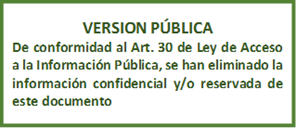 RESOLUCION FINAL DE SOLICITUD DE ACCESO A LA INFORMACION PÚBLICAUnidad de Acceso a la Información Pública: En la ciudad de Santa Tecla, Departamento de La Libertad, a las quince horas y veintidós minutos del día veintitrés de febrero de dos mil veintiuno.Vista y admitida la solicitud de acceso a la información pública, recibida en esta oficina a las quince horas y diez minutos del día dos del presente mes y año, presentada por ………………………………………………………., con Documento Único de Identidad número …………………………………………………………………………….; correspondiente al expediente referencia SAIP_ 2021_005; la suscrita Oficial de Información realiza las siguientes CONSIDERACIONES: SINTESIS DE LA INFORMACIÓN REQUERIDA: El ciudadano de generales anteriormente relacionadas requirió, en lo medular, la siguiente información: “Confirmar si la DNM a través de sus unidades ha realizado gestiones conforme a la normativa  sanitaria con el objetivo de garantizar la calidad, seguridad y eficacia de los productos regulados…………………………..……………………………………………………………………………………………………………………………………………………………………………………………………….. relativos al análisis del primer lote para los productos Oxigeno “Oxígeno medicinal liquido ultra Premium GASPRO (F039816082019) y Oxigeno medicinal gaseoso ultra Premium GASPRO (F056717102019)”FUNDAMENTACIÓN: Dado que, el articulo 18 de la Constitución de la República de El Salvador expone que Toda persona tiene derecho a hacer sus peticiones por escrito, de manera decorosa, a las autoridades legalmente establecidas; a que se le resuelvan, y a que se le haga saber lo resuelto, en relación a lo establecido en el art. 2 de  la Ley de Acceso a la Información Pública –LAIP–  “Toda persona tiene derecho a solicitar y a recibir información generada, administrada o en poder de las instituciones públicas y demás entes obligados de manera oportuna y verás, sin sustentar interés o motivación alguna”. De conformidad a la Ley de Medicamentos se crea esta Dirección, otorgándole facultades como la de autorizar la inscripción y expendio de las especialidades químico- farmacéuticas, suplementos vitamínicos y otros que ofrezcan acción terapéutica, que cumplan con los requisitos establecidos en la citada ley, además de autorizar la apertura y funcionamiento de establecimientos que se dediquen a fabricación, importación, exportación, distribución, transporte, almacenamiento, comercialización, prescripción y dispensación de medicamentos, insumos médicos y productos cosméticos. El artículo 50 LAIP, le atribuye al Oficial de Información, la facultad de realizar los trámites necesarios para la localización de la información solicitada, resolver por escrito y notificar la resolución en el plazo al peticionario sobre las solicitudes de información que se sometan a su conocimiento.De acuerdo a lo establecido en la LAIP y la Ley de Procedimientos Administrativos, si los detalles proporcionados por el solicitante no bastasen para localizar la información pública o son erróneos, el Oficial de Información podrá requerir, por una vez, que indique otros elementos o corrija los datos. Este requerimiento interrumpirá el plazo de entrega de la informaciónMOTIVACION:La solicitud de información por sí misma no ha sido clara respecto a la información solicitada, por tanto, el día cinco de febrero de 2021 fue necesario hacer un requerimiento de subsanación al ciudadano, quien remitió correo electrónico el día dieciséis de los corrientes, con un escrito aclarando que requería la información si la DNM ha realizado gestiones a partir de los hallazgos documentados en el acta inicialmente señalada, sin enunciar a que hallazgos hace referencia, manifestando además que no posee el acta mencionada y le interesa contar con una copia de la misma. Por lo anterior y con base al principio de coherencia, según el cual, las actividades administrativas serán congruentes con los antecedentes administrativos, salvo excepción; y con base a la Ley de Acceso a la Información Pública, la cual en su artículo 70, establece que el Oficial de Información transmitirá la solicitud a la unidad administrativa que tenga o pueda poseer la información, con objeto de que ésta la localice, verifique su clasificación y, en su caso, le comunique la manera en que se encuentra disponible, se transmitió el requerimiento realizado en SAIP_ 2021_005, a la Unidad correspondiente de esta Dirección, la cual informó: “””””””””””””””””””””””””””””””””””””””””””””””””””””””””””””””””””””””””””””””””””””””””””””””””””””La DNM a través de la unidad de Control de Calidad en el Pre y Post Registro de Medicamentos y conforme al artículo 38 de la Ley de Medicamentos y artículo 94 y 95 del Reglamento General de la ley de Medicamentos realizó en fecha diecisiete de enero del año dos mil veinte, las diligencias correspondientes relativas al análisis del primer lote de comercialización para la verificación de la calidad de los productos OXIGENO MEDICINAL LÍQUIDO ULTRA PREMIUM GASPRO, con número de registro F039816082019 y OXÍGENO MEDICINAL GASEOSO ULTRA PREMIUM GASPRO, con número de registro F056717102019, con el apoyo de la Unidad de Inspección, Fiscalización y Buenas Prácticas, unidad que ejecuta la acción de verificar en el sitio las condiciones de almacenamiento, manipulación, etiquetado, entre otros de los productos citados. “””””””””””””””””””””””””””””””””””””””””””””””””””””””””””””””””””””””””””””””””””””””””””””””””””””RESOLUCIÓN: Por lo antes acotado y con base a las facultades legales previamente señaladas, el acceso a la información en poder de las instituciones públicas es un derecho reconocido en el ordenamiento jurídico nacional, lo que supone el directo cumplimiento al principio de máxima publicidad establecido en el artículo 4 de la ley de acceso a la información pública por el cual, la información en poder de los entes obligados es pública y su difusión es irrestricta, salvo las excepciones expresamente establecidas en la ley.POR TANTO: En razón de lo antes expuesto y con base a lo estipulado en el artículo 18 de la Constitución de la República de El Salvador, en relación con los artículos 50, 66, de la Ley de Acceso a la Información Pública, relacionado con los artículos 55 y 56 de su Reglamento, y demás normativa antes relacionada, esta Oficina RESUELVE: CONCÉDASE acceso a información solicitada ENTRÉGUESE la información solicitada mediante esta resolución en correo electrónico, éste es el medio señalado en el formato de solicitud NOTIFÍQUESE la presente resolución al correo electrónico señalado y déjese constancia en el expediente respectivo de la notificación. ARCHÍVESE el presente expediente administrativo_________________________________Licda. Daysi Concepción Orellana de LarínOficial de Información